Mental Health Resources for COVID 19Collated by Rebecca Margolis, DO (Children’s Hospital Los Angeles) and Rachel Schwartz, PhD (Stanford School of Medicine)Crisis SupportPhysician Support LineFree Confidential Peer Support Telehealth Line by Volunteer Psychiatrists for US Physician Colleagues during the COVID19 PandemicCheck in at: https://doxy.me/physiciansupportlineNo appointment needed.  8am-12am EST 7 days a week.Crisis Text SupportFree access 24/7Not specific for healthcare workershttps://www.crisistextline.orghttps://www.samhsa.gov/find-help/national-helplineVirtual Mental Health Supporthttps://www.talkspace.com/ [Offering 1000 months of free therapy for frontline medical workers nationwide; see https://apnews.com/Business%20Wire/53d04b6cdd4a4832bb13547662a42561] https://www.twochairs.comRegional SupportNYC-Specific Mental Health Support for Healthcare Workers & Essential WorkersThe NYC COVID Care Network is a self-organizing mutual aid network of more than 2500 mental health workers, spiritual care providers, and community builders supporting all essential workers and their families during this evolving crisis. They facilitate free individual support encounters, support groups, stress-reduction training, and grief rituals via Zoom or telephone. Any New York essential worker and their family is eligible to receive support (including healthcare professionals, first responders, emergency personnel, childcare providers, delivery drivers, construction workers, etc): sign-up through www.nyccovidcare.org/request.NYC Statewide Hotline[1-844-863-9314] to provide free mental health services to individuals sheltering at home who may be experiencing stress and anxiety as a result of COVID-19. Staffed by 6000 volunteer mental health professionals.Mindfulness/Meditation Resources for Emotional RegulationTen Percent Happier Free 6-month trial of their app for all healthcare workers.  https://www.tenpercent.com/coronavirussanityguideHeadspace Free membership with an NPI numberhttps://www.headspace.com/health-covid-19Articles about managing stress during COVID-19Psychology Todayhttps://www.psychologytoday.com/us/blog/erasing-stigma/202003/controlling-coronavirus-anxietyWork Humanhttps://www.workhuman.com/resources/globoforce-blog/just-breathe-9-tips-for-managing-stress-during-the-covid-19-pandemicAMAhttps://www.ama-assn.org/delivering-care/public-health/managing-mental-health-during-covid-19 CDC Guidelines for Mental Health and Coping during COVID-19:https://www.cdc.gov/coronavirus/2019-ncov/about/coping.htmlhttps://www.cdc.gov/violenceprevention/suicide/copingwith-stresstips.htmlhttps://emergency.cdc.gov/coping/selfcare.aspAmerican Psychological Association Resourceshttps://www.psychiatry.org/news-room/apa-blogs/apa-blog/2020/02/coronavirus-and-mental-health-taking-care-of-ourselves-during-infectious-disease-outbreakshttps://www.apa.org/research/action/speaking-of-psychology/coronavirus-anxietyACGME SpecificACGME AWARE Resources (not COVID specific)Well-Being App: targeted for physicians to identity sources of stress and use Cognitive Behavioral Therapy (CBT) practices to undo these routines and improve well-beingPodcast workshop series: for DIOs and PDs that provides a frame-work for addressing well-being with traineeshttps://www.acgme.org/What-We-Do/Initiatives/Physician-Well-Being/AWARE-Well-Being-ResourcesResource LibrariesCenter for the Study of Traumatic Stress Resource Library:https://www.cstsonline.org/resources/resource-master-list/coronavirus-and-emerging-infectious-disease-outbreaks-responseVisual Resources for your Work EnvironmentIntensive Care Society Resource Library: Provides a well-being resource pack, including a series of posters that can be displayed in your institution (COVID specific staff well-being posters at end of this document)Links to other resources such as Second Victim, improving workplace civility https://www.ics.ac.uk/ICS/Education/Wellbeing/ICS/Wellbeing.aspx?hkey=92348f51-a875-4d87-8ae4-245707878a5c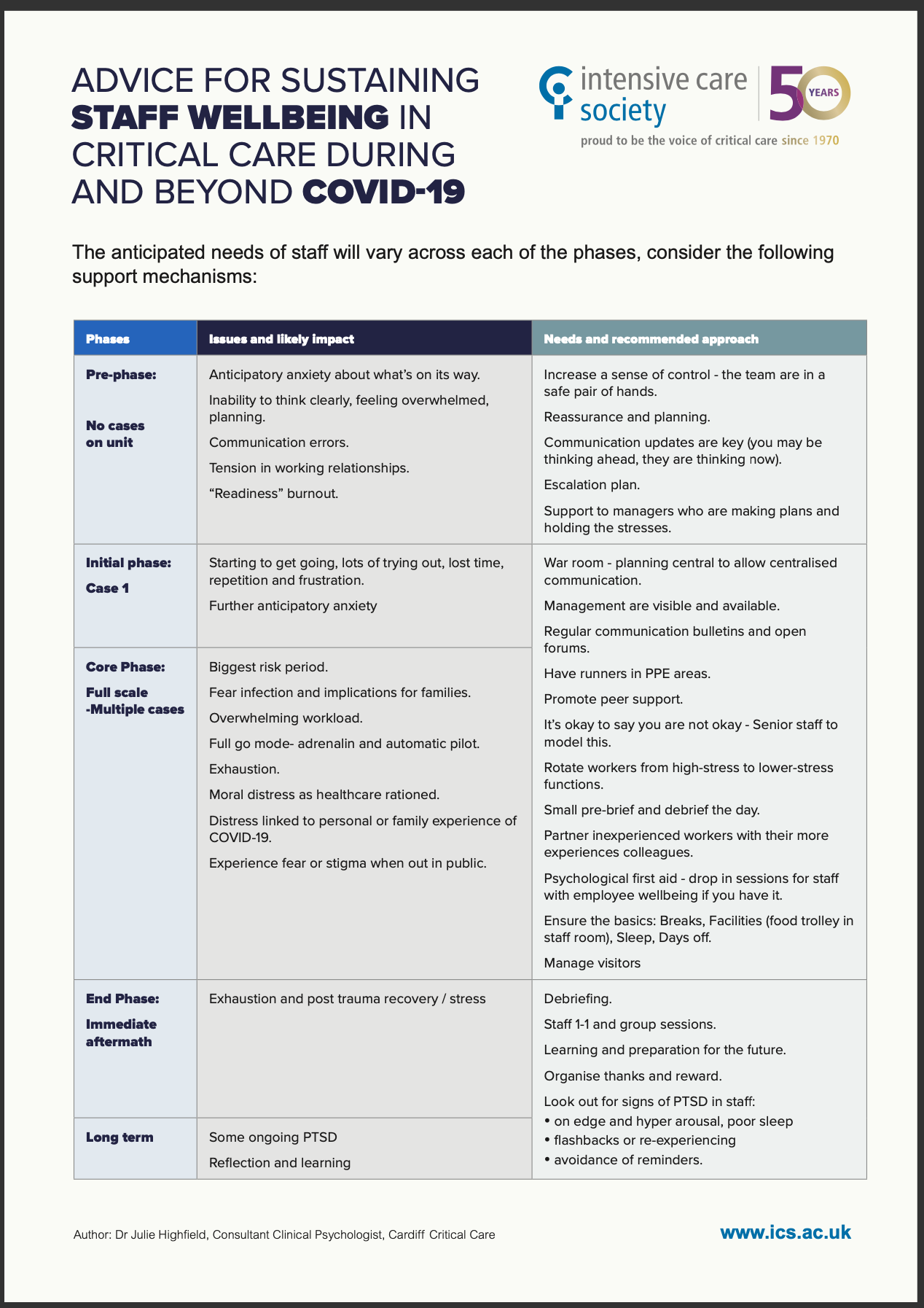 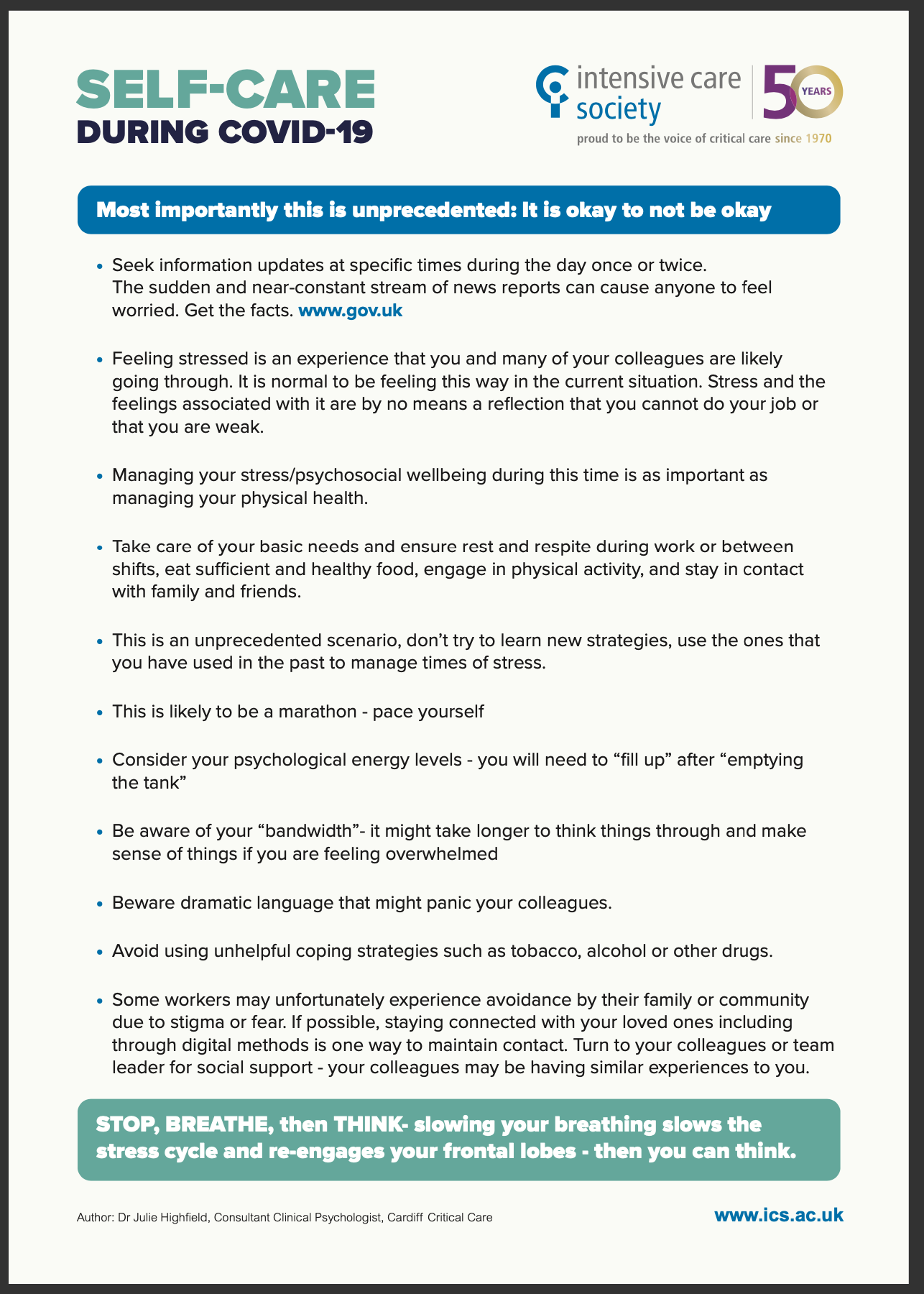 